Перечень продукции:1) Тяжелая стерневая борона КАМА шириной захвата от 12 до 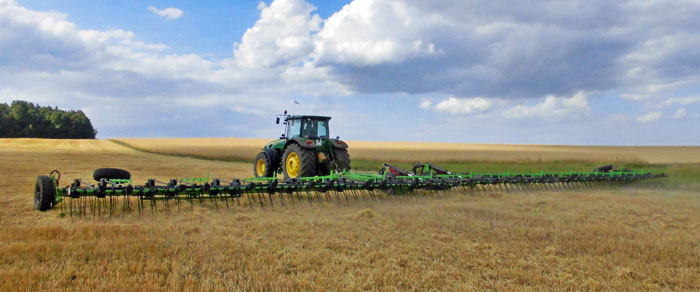 Более подробную информацию вы можете получить по телефону:           тел.(8552) 45-12-10    сот.  8-909-312-30-45 Светлана2) Глубокорыхлитель КАМА ТГР  шириной захвата от 2,5 до 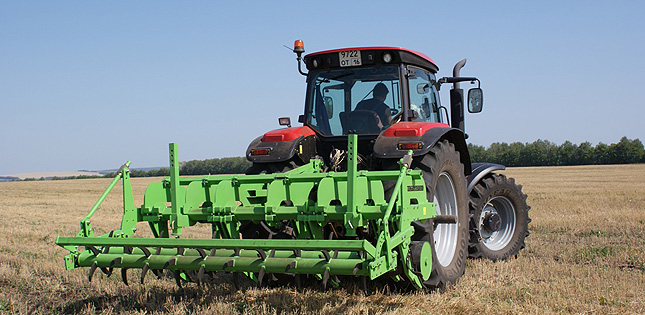 Более подробную информацию вы можете получить по телефону:           тел.(8552) 45-12-10    сот.  8-909-312-30-45 Светлана3) Тележка переходная  КАМА ТПУ 6000 (для тракторов без 3-х точечной навески)   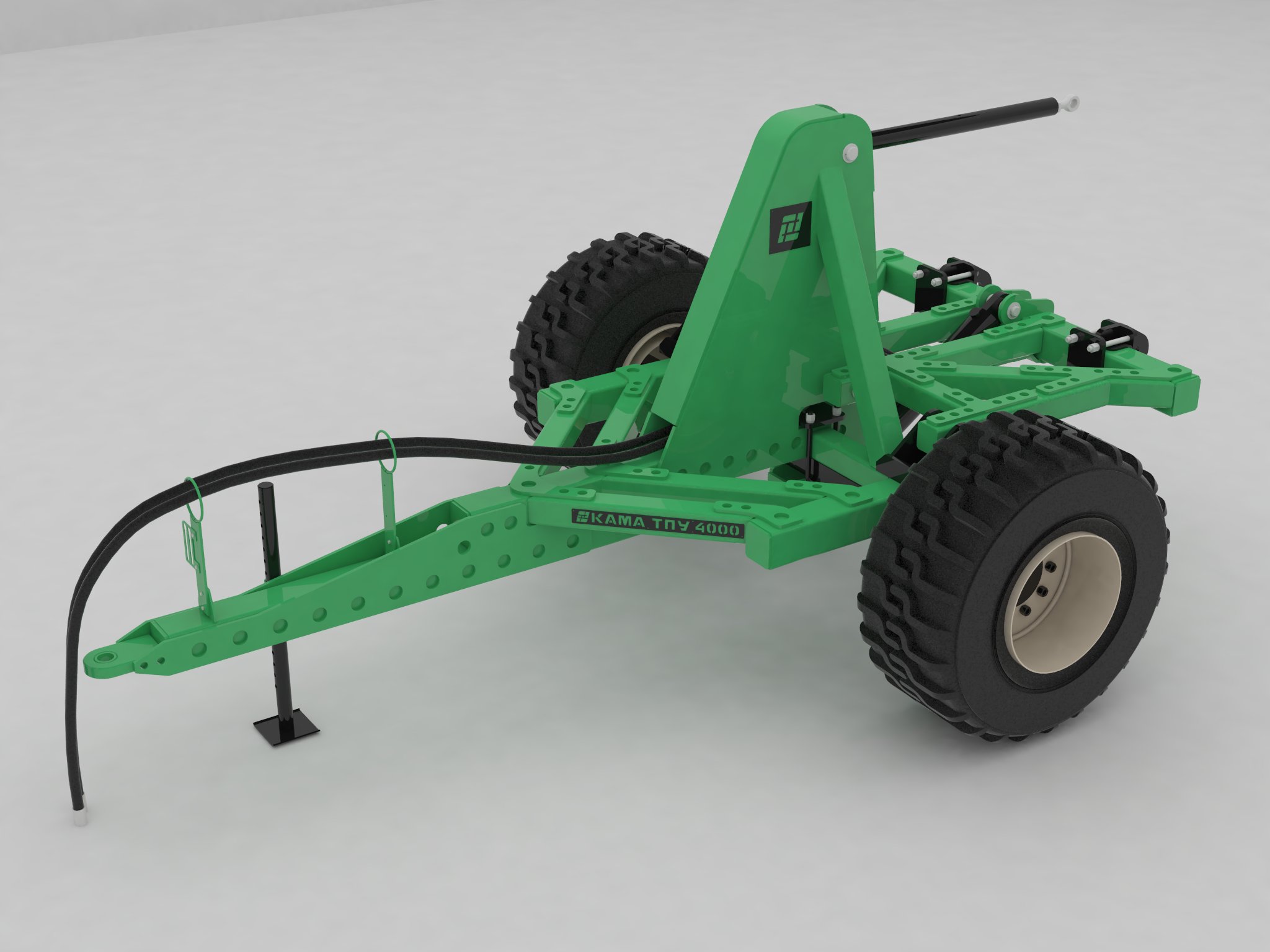 На всю технику предоставляется гибкая система скидок.Более подробную информацию вы можете получить по телефону:           тел.(8552) 45-12-10    сот.  8-909-312-30-45 СветланаШирина захвата, м.......Количество секций, шт.6810121416Количество граблин, шт.90120150180210240Диаметр зубьев граблины, мм.Производительность (при V=15 км/ч)22 га/ч27 га/ч32,5 га/ч39 га/ч42,546 га/чРабочая скорость, км/ч12-12-12-12-12-Требуемая мощность трактора, л.с.10-.с. на  длины бороны (в зависимости от условий  почвы, глубины обработки, скорости)10-.с. на  длины бороны (в зависимости от условий  почвы, глубины обработки, скорости)10-.с. на  длины бороны (в зависимости от условий  почвы, глубины обработки, скорости)10-.с. на  длины бороны (в зависимости от условий  почвы, глубины обработки, скорости)10-.с. на  длины бороны (в зависимости от условий  почвы, глубины обработки, скорости)10-.с. на  длины бороны (в зависимости от условий  почвы, глубины обработки, скорости)Стоимость бороны, руб с НДС.866 969,00р.957 953,00р.1 090 984,00р.1 190 000,00р.1 300 000,00р.1 368 439,00р.№ п/пНаименование 
товараШирина 
захвата,м.Кол-во 
стоекГлубина 
обработки, см. Агрегатируется с тракторами
мощностью, л.с.Тип каткаЦена
(в т.ч. НДС)1.Глубокорыхлитель  «КАМА» 45.5-250 2,5545
80-.с.механический300 150,002.Глубокорыхлитель  «КАМА» 45.7-3003,0745
100 - .с.механический390 309,003.Глубокорыхлитель  «КАМА» 55.7-3003,0755
150-.с. механический490 800,004.Глубокорыхлитель  «КАМА» 65.9-400 4,0965250-.с.гидравлический605 580,005.Глубокорыхлитель  «КАМА» 65.11-500 5,01165320-.с.гидравлический724 000,006.Глубокорыхлитель  «КАМА» ПТГР50.14-700 (прицепной) с дисковым катком 7,01450Не менее
500  л.с.гидравлический1 800 000,00Наименование товараГрузоподъёмность, кг (для глубокорыхлителей)Масса тележки, кг. Межосевое расстояние между нижними сцепными кронштейнами, ммМинимальная масса трактора, тоннДлина тележки, ммШирина тележки, ммВысота, ммЦена (в т.ч. НДС), руб.КАМА ТПУ 600060002100640…1460.12477632202150490 000,00